APLIKACIONPër pjesëmarrje të subvencionimit me mjete financiare për NMVMTë dhënat e subjektit aplikues:*Nëse personi i autorizuar është i ndryshëm nga pronari i subjektit aplikues, ju lutem bashkëngjitni autorizimin e noterizuar.Dokumentet e domosdoshme për aplikim:Aktiviteti i ndërmarrjesNumri i punëtorëveMadhësia e ndërmarrjes ( specifiko statutin e ndërmarrjes)Të ardhurat bruto vjetore të ndërmarrjes, sipas ATK-sëMakineria prodhuese e cila kërkohet të subvencionohetQëllimi i blerjes se makinerisë Eksporti i produktit: __________________________________________________________________Zëvendësimi i produkteve të importuara: __________________________________________________________________Rritja e prodhimit:_________________________________________________________________Tjetër:_________________________________________________________________Plani financiar dhe afati kohorë blerjes se makinerisë prodhueseKostoja e ofertës për blerjen e makinerisë prodhuese __________________€Kostoja e kërkuar për subvencionim _________________ €Numri i ditëve të nevojshme për blerjen e makinerisë prodhuese ___________Data e planifikimit të fillimit të punës më makinerinë e re ___/____/___Subjektet aplikuese janë të vetëdijshëm dhe pranojnë obligimet ligjore dhe kontraktualekonform legjislacionit në fuqi dhe zbatimin e rregullave në rast të përzgjedhjes për përfitimin e mjeteve financiare. Po ashtu, janë të vetëdijshëm se vetëm dokumentet e plotësuar tërësisht do të shqyrtohen dhe vlerësohen dhe në rast të dështimit nga ana e aplikuesit për të ofruar informacione të plota dhe të sakta do të përjashtojë subjektin aplikues nga procesi i vlerësimit për pjesëmarrjen në këtë shprehje të interesit. Subjektet aplikuese janë të vetëdijshëm se formulari duhet të plotësohet dhe të dorëzohet më së largu deri më 12.02.2021në formë fizike dhe në CD në Zyrën e arkivit të Ministrisë së Tregtisë dhe Industrisë, Rruga Muharrem Fejza, Lagjja e Spitalit, p.n. Prishtinë, 10000, Republika e KosovësVendi:	_________________, KosovëData: 	___/___/ 2021Emri dhe mbiemri___________________________Nënshkrimi dhe vula____________________________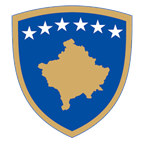 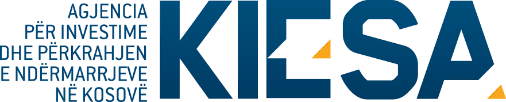 Republika e KosovësRepublika Kosova-Republicof KosovoQeveria–Vlada-GovernmentMinistria e Tregtisë dhe Industrisë – Ministarstvo Trgovine i Industrije – Ministry of Trade and IndustryRepublika e KosovësRepublika Kosova-Republicof KosovoQeveria–Vlada-GovernmentMinistria e Tregtisë dhe Industrisë – Ministarstvo Trgovine i Industrije – Ministry of Trade and IndustryAgjencia për Investime dhe Përkrahjen e Ndërmarrjeve në Kosovë (KIESA)Kosovo Investment and Enterprise Support Agency (KIESA)Agencija za Investicije i Podršku Preduzeča na Kosovu (KIESA)Agjencia për Investime dhe Përkrahjen e Ndërmarrjeve në Kosovë (KIESA)Kosovo Investment and Enterprise Support Agency (KIESA)Agencija za Investicije i Podršku Preduzeča na Kosovu (KIESA)Emri i subjektitNumri i regjistrimitNumri fiskal Numri i TVSH (nëse ka)Emri, mbiemri i pronares/pronaritPersoni i autorizuar*TelefoniE-mail adresaUeb faqjaAdresa	Ju lutemi bashkëngjitni këtij aplikacioni dokumentacionin dëshmues.1Aplikacionin2Deklaratën nën betim3Certifikatën e regjistrimit të biznesit me të gjitha informatat përcjellëse sipas kërkesave të legjislacionit në fuqi në Republikën e Kosovës;4Certifikatën e numrit fiskale (nuk aplikohet për bizneset të cilat numrin  e regjistrimit të biznesit dhe numrin fiskal e kanë në një certifikatë);5Vërtetim tatimor me të cilën vërtetohet se aplikuesi nuk ka borxhe aktuale tatimore të pashlyera apo obligime tjera tatimore ose është në marrëveshje për shlyerjen e borxhit me ATK;6Kopjen e letërnjoftimit të personit/ve në  emër të cilit/ve është i regjistruar aplikuesi;7Dëshmi nga aplikuesi se nuk është nën falimentim ose nën administrim të dhunshëm gjygjësor të lëshuar nga Gjykata Themelore – kërkohet origjinali jo më i vjetër se 30 ditë;8Dëshminë e xhirollogarisë aktive të aplikuesit në njërën prej bankave të licencuara nga Banka Qendrore e Kosovë;9Gjendjen e xhirollogarisë bankare të aplikuesit për vitin e fundit. Për aplikuesin e sapo themeluar kjo nuk është e aplikueshme; 10Projekt-propozimin që përfshin: qëllimin, aktivitetet e projektit, koston financiare si dhe planin kohor të realizimit të projektit dhe strukturën organizative të aplikuesit; 11Të mos ketë pranuar mjete nga burimet tjera të financimit për të njëjtat aktivitet, (e dëshmuar më deklaratën nën betim);12Të kenë kryer të gjitha detyrimet nga  mbështetja financiare paraprake, nëse kanë përfituar nga burimet publike të financimit nga MTI për dy vitet  e fundit, (e dëshmuar  me deklaratën nën betim);13Lista e të punësuarve të dëshmohet nga Administrata Tatimore e Kosovës për vitin 2020. Në bazë të së cilës listë do të kategorizohen si ndërmarrje mikro, e vogël dhe e mesme. Sqarim: kompanitë që kanë mbi 249 punëtor, diskualifikohen.14Ndërmarrja me rastin e aplikimit duhet të dorëzojë ofertën për blerjen e makinerisë prodhuese/përpunuese. 15Vlera e bashkëfinancimit të vlerës së projektit investiv duhet të dëshmohet me dëshmi bankare (gjendja bankare e nënshkruar dhe e vulosur) apo me “letër referencë” nga banka (nënshkruar dhe vulosur), e cila dëshmon që do të bashkëfinancoj projektin  e subjektit aplikues në rast që do të përfitoj subvencionimin në fjalë. Dëshmitë e kërkuara  për kritere të vlerësimitDëshmi për të ardhurat bruto vjetore 2020 të deklaruar nëATK.Dëshmi mbi vlerën e bashkëfinancimit të projektit investiv-Vlera e bashkëfinancimit të vlerës së projektit investiv duhet të dëshmohet me dëshmi bankare (gjendja bankare e nënshkruar dhe e vulosur) apo me “letër referencë” nga banka (nënshkruar dhe vulosur), e cila dëshmon që do të bashkëfinancoj projektin  e subjektit aplikues në rast që do të përfitoj subvencionimin në fjalë.Numri që planifikohet të punësohet duhet të dëshmohet me deklaratë me shkrim (nënshkruar dhe vulosur), e cila më pastaj për ndërmarrjet përfituese do të jetë pjesë e marrëveshjes.Lista e të punësuarve të dëshmohet nga Administrata Tatimore e Kosovës për vitin 2020. Në bazë të së cilës listë do të behet vlerësimi i pikëve për punësimin e gjinisë femëror.Projekt-propozimin që vlerësohet më pikë,duhet të përfshijë:Rritjen e investimeve në Republikën e Kosovës; Rritjen e prodhimtarisë vendore; Rritjen e eksportit; Promovimin e turizmit; Zhvillimin e NMVM-ve; Rritjen e kapaciteteve konkuruese të NMVM-ve; Hapjen e vendeve të reja të punës.Aktiviteti / SektoriPërshkrimi ( përshkruaj produktet që prodhoni)Total për vitin 2020MIKRO (1 -  9) punëtorë)    VOGËL (10 – 49) punëtorë)   MESME (50 – 249) punëtorëTotal për vitin 2020Makineria prodhuesePërshkrimi i makinerisëEmri i makinës,Tipi i makinerisë,Funksioni i makinerisë 